COVID-19: nuove misure restrittiveLe attività produttive industriali e commerciali sospese. Se vuoi verificare i Codici Ateco della tua impresa contatta la Camera di Commercio di LuccaLucca, 23 marzo 2020 – Molte attività produttive industriali e commerciali sono state sospese a seguito dell’entrata in vigore delle ulteriori misure in materia di contenimento e gestione dell'emergenza epidemiologica da COVID-19, applicate sull'intero territorio nazionale adottate con il Dpcm 22 marzo 2020."Le disposizioni del decreto producono effetto dalla data del 23/3/2020 e sono efficaci fino al 3/4/2020. Le stesse si applicano, cumulativamente a quelle di cui al decreto del Presidente del Consiglio 11/3/2020 nonché a quelle previste dall'ordinanza del Ministro della Salute del 20/3/20 i cui termini di efficacia, già fissati al 25 marzo 2020, sono entrambi prorogati al 3 aprile 2020", si legge nel testo.A seguito del provvedimento del Governo restano aperte solo le attività produttive industriali e commerciali indicate nell’Allegato 1 del decreto.Le aziende che vogliono conoscere il codice Ateco della propria impresa possono consultare:il Cassetto digitale, servizio on line della Camera di Commercio – www.lu.camcom.itinviare una mail a registro.imprese@lu.camcom.it contattare telefonicamente gli sportelli camerali: 0583.976. 451 /.452 / .454FAQ - Domande frequenti1 - Quali codici ho in visura?Risposta: consultare il tuo Cassetto digitale o contatta registro.imprese@lu.camcom.it  - Telefono 0583.976. 451 /.452 / .454 – www.lu.camcom.it 2 - Con questo codice posso lavorare? Risposta: Consulta in autonomia l'Allegato 1 del Dpcm 22 marzo 2023 - Devo avere un altro codice in visura, perchè svolgo un'attività che per il Decreto è consentito svolgere, ma che non ho mai dichiarato? Risposta: Si seguono le regole ordinarie per comunicazioni di inizio attività al Registro Imprese. Nel caso di attività regolamentate gestite dalla Camera di Commercio contattare artigianato@lu.camcom.it . Nei casi di seguito indicati è consentito l'esercizio delle attività produttive, previa comunicazione al Prefetto: 1) attività funzionali ad assicurare le filiere delle attività di cui all'allegato 1 nonché dei servizi di pubblica utilità e dei servizi essenziali;2) attività degli impianti a ciclo produttivo continuo, dalla cui interruzione derivi un grave pregiudizio all'impianto stesso o un pericolo di incidenti.Sono consentite le attività dell'industria dell'aerospazio e della difesa, nonché le altre attività di rilevanza strategica per l'economia nazionale, previa autorizzazione del Prefetto della provincia ove sono ubicate le attività produttive.Le comunicazioni e le richieste di autorizzazione devono essere sottoscritte dal rappresentante dell'impresa, devono indicare a quali dei casi legittimanti previsti dal D.P.C.M. intendono riferirsi e devono recare una dettagliata motivazione. Le stesse devono essere trasmesse al seguente indirizzo di posta elettronica: prefettura.lucca@interno.it Ufficio Stampa – Relazioni EsterneFrancesca SargentiTel. +39 0583 976.686 - cell. +39 338 7768286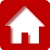 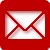 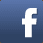 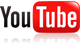 